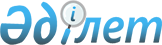 О корректировке ставок ввозных таможенных пошлин Единого таможенного тарифа Таможенного союза в отношении видеоигр с использованием телевизионного приемника и игр электронных
					
			Утративший силу
			
			
		
					Решение Комиссии таможенного союза от 18 октября 2011 года № 843. Утратило силу решением Комиссии таможенного союза от 9 декабря 2011 года № 859

      Сноска. Утратило силу решением Комиссии таможенного союза от  09.12.2011 № 859 (вступает в силу с 01.01.2012).      Комиссия Таможенного союза решила:



      1. Установить ставки ввозных таможенных пошлин Единого таможенного тарифа Таможенного союза (приложение № 1 к Решению Комиссии Таможенного союза от 27 ноября 2009 года № 130) на видеоигры с использованием телевизионного приемника и игры электронные (коды 9504 10 000 0 и 9504 90 900 2 ТН ВЭД ТС) в размере 12,5 % от таможенной стоимости.



      2. Настоящее Решение вступает в силу с 1 января 2012 г.Члены Комиссии Таможенного союза:
					© 2012. РГП на ПХВ «Институт законодательства и правовой информации Республики Казахстан» Министерства юстиции Республики Казахстан
				От Республики

БеларусьОт Республики

КазахстанОт Российской ФедерацииС. РумасУ. ШукеевИ. Шувалов